Certificate of Participation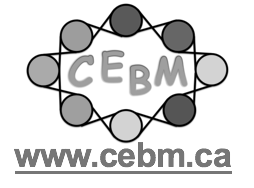 
BULLYING PART I - WHAT’S REALLY GOING ON?